Art I: Grid Drawing and Values Project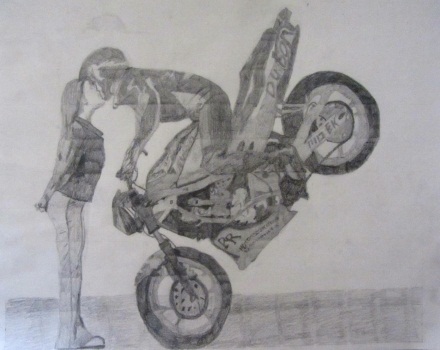 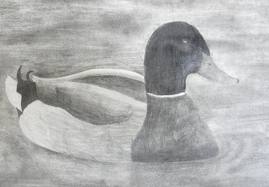 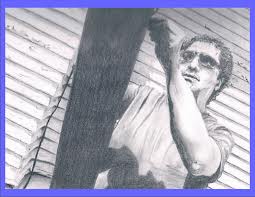 Using a grid is a helpful way to enlarge or reproduce a picture.  It aids the artist in the placement of the different elements that compose the picture.  By working with a grid, you will have an easier time getting the proportions correct.  I have laid out the procedure in seven steps on the back of this page.Please choose something more difficult than you would normally try to draw freehand because the grid system will help more than you may realize.  No line drawings or cartoon characters!Helpful Terminology:Value: Element of art that deals with the lightness or darkness of something.  This depends on how much light a surface reflects.Contrast: To place and arrange values or colors so as to set off or bring out noticeable differences.Highlights: Small white areas that show the surfaces of the subject that reflect the most light.Shadows: Shaded areas in a drawing.  They show the surfaces of the subject that reflect the lease light.  They are used to create the illusion of form (three-dimensional reality).Materials:Original image to enlargeClear plastic grid (optional)Masking tapeDrawing paper (12x18 or larger)RulerEraserBlending stumpCalculatorSamples of grid drawingsSteps for Creating a Grid DrawingStep 1: Choose an image to enlarge.  This can be a photograph, a picture in a magazine, a CD cover, etc.  Please pick something smaller than 5X7” or crop a larger image this size.  No cartoons or line drawings as this exercise is also to help you gain practice shading and using different values.Step 2:  Grid the original in one of two ways.Use your plastic sheet grid and place it over the image you will be drawing.  Use masking tape along grid lines to isolate only those grid squares you will be drawing and number the squares along the top and the side.  OR…Draw your own grid directly on the original image.  This method allows for the ability to make smaller sized squares in areas that have more detail.  Instead of numbering the squares, record the measurement of each line from the left edge.Step 3:  Use the Size Determination flow chart to help you decide what size to make the squares for the grid.  The minimum paper size you may use is 12X18”.  You must have at least 24 squares.Step 4:  Measuring from the top left edge of one side of the paper, make tick marks along this edge of the paper indicating where the edges of the squares will be.  Then do the same for the bottom of the paper starting at the bottom left edge of the paper.  Now do the left and right sides of the paper the same way.  All four edges of the paper should have tick marks now.Step 5:  Use a 2B pencil to lightly draw the grid pattern on your white paper by simply connecting the tick marks.  The number of squares shown on your original should match the amount drawn on your drawing paper (you may have extra squares that we will cut off.Step 6:  Begin sketching the outlines of major objects in your original square by square with a 2b pencil.  Put it together like a puzzle.  Once it is sketched out, begin adding values with the other pencils.  You may choose to use blending stumps if desired.Step 7:  When you are finished, sign and date your work in the lower right corner and complete a rubric.  Attach your project, original, and rubric with a paperclip then turn it in to be graded.Determining the size of your grid drawing boxes______inches								______ inchesLength of paper							Width of paper(longest side)								(shortest side)Divide by 				Divide byNumber of boxes 			Number of boxesalong the longest 			along the shortestside of original				side of original	Equals									EqualsWrite the smaller of the twoAbove numbers in this boxNow, look for a decimal less than or equal to the number in the last box.  The fraction conversion next to it is how large you should make your boxes. Art I: Grid Drawing and Values Project RubricProject Requirements: The student will create a grid drawing based on an original image of their choice. Students will use a wide range of value in their finished drawing.Finished drawing should be at least 12X18” in size. Student Assessment Grade: ____Why?0.500=1/2”1.125-1 1/8”1.750=1 ¾”2.375=2 3/80.625=5/8”1.250=1 ¼”1.875=1 7/8”2.500=2 ½0.750=3/4”1.375=1 3/8”2.000=2”2.625=2 5/80.875=7/8”1.500=1 ½”2.125=2 1/8”2.750=2 3/41.000=1”1.625=1 5/8”2.25=2 ¼”2.875=2 7/8Grid Drawing and Values Project RubricStudent EvaluationTeacher EvaluationCreativity:Interesting and complete compositionNeeds work         Strong1     2     3     4     5Creativity:/100Effort/attitude:Worked diligently every classFocused on work, strived for perfection, and good craftsmanshipNeeds work         Strong1     2     3     4     5Effort/attitude:/50Craftsmanship:Evidence of hard work and quality of skill is apparent with use of pencil valuesArtwork was carefully executed and matches original imageNeeds work         Strong1     2     3     4     5Craftsmanship:/50Final Grade/ Teacher assessment:/200Final Grade/ Teacher assessment:/200Final Grade/ Teacher assessment:/200